Ministero dell’Istruzione e del MeritoISTITUTO COMPRENSIVO STATALE “SALVO D’ACQUISTO”20835 MUGGIO’– Via F.lli Cervi 3/A – tel. 039 2709101 - C.M. MBIC89100G – C.F. 94581640151sito web:www.icdacquistomuggio.edu.it - e-mail mbic89100g@istruzione.it - pec mbic89100g@ pec.istruzione.itScuole dell’infanzia: “Collodi” 039 792005 - “Rodari” 039 2709112 - Scuole primarie: “De Gasperi” 039 2709121 - “Negri”  039 2709101Scuola secondaria di primo grado “ D’Acquisto”  Tel. ' 039 2709101Al Dirigente ScolasticoDell’istituto Comprensivo“Salvo D’Acquisto”MUGGIO’La/Il sottoscritta/o_________________________________________genitore dell’alunno/a________________________________________frequentante la scuola____________________________________________________Classe________________________________CHIEDODi poter far uscire/entrare mia/o figlia/o da/a scuola nei seguenti orari come previsto dall’ente(Allegare certificazione dell’ente)____________________________________________________________________________________________________________________________________Data________________________Firma del genitore________________________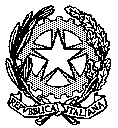 